Traditional Czech feastJanuary 17-19, 2014Come to the original old czech pork feast with a piggy, well-built butcher and a typical Slivovice spirit.Don’t miss this traditional event, where you’ll have the possibility to watch a butcher’s profession, during the cooking of pork specialities.For those, who are courageous and more experienced, there will be prepared aprons and they can become assistants of the master butcher.You can look forward to a classic delicacies, which can not be missed at this traditional event. 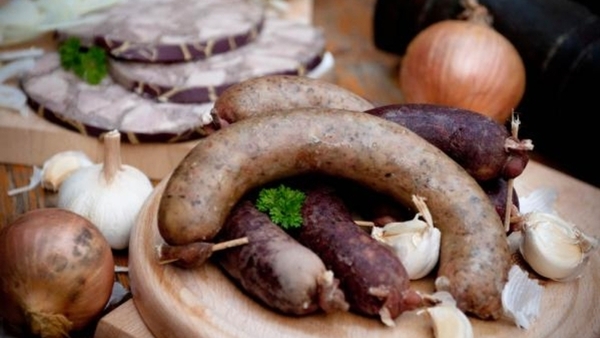 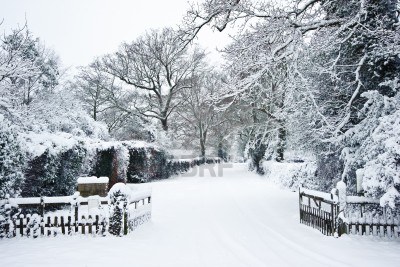 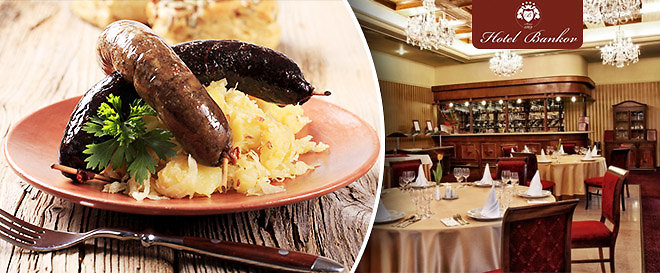 Our package includes:Accommodation in Deluxe double Room for 2 nights ( Jan 17-19, 2014 )Buffet BreakfastPrivate use of sauna and whirlpoolOpportunity to participace on food production :(puddings, sausage-meat, soup, brawn, etc. – tasting during the day)Evenings Czech traditional feast in the restaurant and wineryPossibility to „ Take away „Free Internet connectionParking in the hotel garageEarly check-in and late check-outVAT and all local taxesPackage price: 3.990 CZK for 2 persons for 2 nights Special offer: Extend your stay for special discounted rate!For reservation please contact us on phone number +420 317 700 825 or by e-mail reservationkarlov@bellevuehotels.czor book online hereWe are looking forward to welcoming you in hotel Bellevue Karlov in Benešov, Member of Asten HotelsTěšíme se na Vás v hotelu Karlov v Benešově, Member of Asten Hotels